БАШКОРТОСТАН  РЕСПУБЛИКАҺЫ                РЕСПУБЛИКА  БАШКОРТОСТАН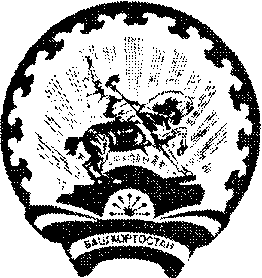    СТӘРЛЕБАШ РАЙОНЫ                                                                                              СОВЕТМУНИЦИПАЛЬ РАЙОНЫНЫҢ                                                                   СЕЛЬСКОГО ПОСЕЛЕНИЯАЛЛАҒЫУАТ АУЫЛ СОВЕТЫ                                                                АЛЛАГУВАТСКИЙ СЕЛЬСОВЕТАУЫЛ  БИЛӘМӘҺЕ СОВЕТЫ                                                                   МУНИЦИПАЛЬНОГО РАЙОНА                                                                                                                       СТЕРЛИБАШЕВСКИЙ РАЙОН453188, Стәрлебаш районы, Аллағыуат ауылы          453188, Стерлибашевский район,Йәштәр  урамы  4  тел (239).2-62-40,                            д.Н. Аллагуват, ул  Молодежная 4                                                                                                             тел.(239) 2-64-40ΚАРАР							                      РЕШЕНИЕ«12» февраль 2014 й.                         № 60-4                     «12» февраля .          Об утверждении  основных  мероприятий  по проведению в 2014 году в Республике Башкортостан  «Года культуры» в сельском поселение Аллагуватский  сельсовет муниципального района Стерлибашевский район Республики Башкортостан Заслушав информацию главы сельского поселения Аллагуватский сельсовет муниципального района Стерлибашевский район  Резяпова Ю.Ш., Совет сельского поселения Аллагуватский сельсовет муниципального района Стерлибашевский район Республики Башкортостан решил:     1. Утвердить  план основных мероприятий по проведению в 2014 году  «Года культуры» в сельском поселение Аллагуватский сельсовет муниципального района Стерлибашевский район Республики Башкортостан (план прилагается).     2. Контроль за выполнением настоящего решения возложить на постоянную комиссию Совета по социально-гуманитарным вопросам и охране правопорядка сельского поселения Аллагуватский сельсовет муниципального района Стерлибашевский район Республики Башкортостан.Глава сельского поселения Аллагуватский сельсовет муниципального района           Стерлибашевский район                                               Ю.Ш.Резяпов